ПРОГРАММА  по формированию навыков здорового питания в МАОУ СОШ №47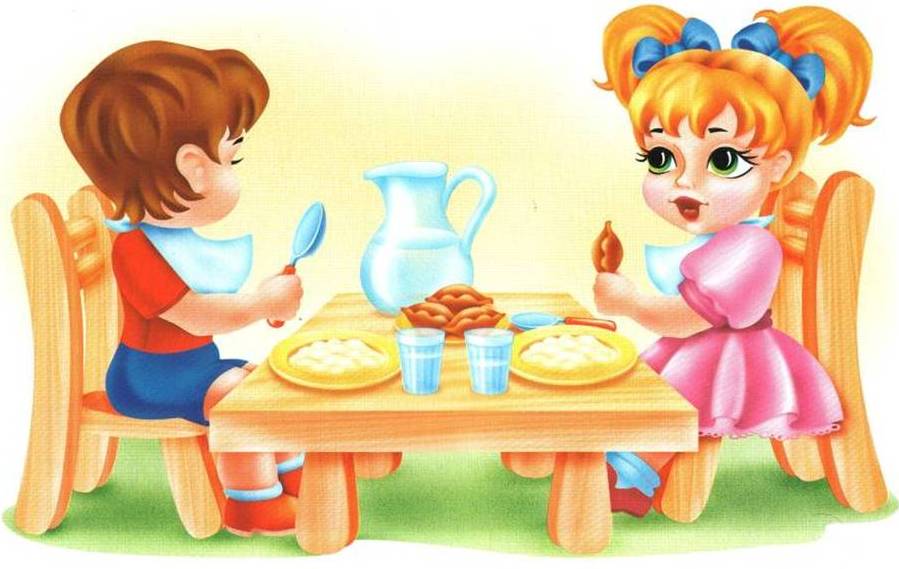 г. ПермьСодержание1.Паспорт   программы «Правильное питание»2.Пояснительная записка 3.Программа школы  4. Мониторинг организации здорового питания 5. Ожидаемые результаты программы6.Заключение 7. Список литературы 8. Приложение  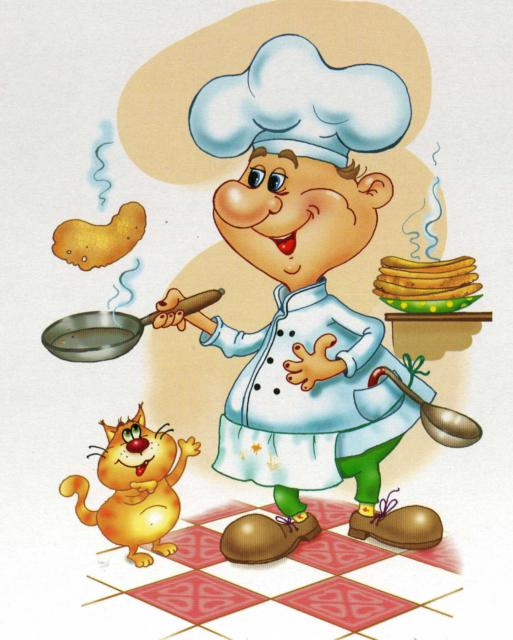 Человеку нужно есть,Чтобы встать и чтобы сесть,Чтобы прыгать, кувыркаться,Песни петь дружить, смеяться.Чтоб расти и развиватьсяИ при этом не болеть,Нужно правильно питатьсяС самых юных лет уметь.ПОЯСНИТЕЛЬНАЯ ЗАПИСКАЗдоровье детей и подростков в любом обществе, в любых экономических и политических условиях является актуальной проблемой и предметом первоочередной важности, так как этот фактор в значительной степени определяет будущее страны, генофонд нации, являясь при этом, наряду с другими демографическими показателями, чутким барометром развития страны.«Питание может быть признано полноценным, если оно достаточно в количественном отношении и по качественному составу, а также покрывает энергетические затраты».Школа и общество – сообщающиеся сосуды: изменения в обществе обязательно отражаются в жизни школы, в приоритетах, требованиях к ученику, структуре и содержании образования. Нестабильность жизни в России за последнее столетие сделала историю реформ отечественного образования бурной и противоречивой. Но одно всегда оставалось неизменным – ведущая роль школы в решении проблем охраны и укрепления здоровья детей, создании нормальных условий для их роста и развития.Одна из главных задач школы сегодня – помочь детям осознать ценность здоровья и значение здорового образа жизни для современного человека, сформировать ответственное отношение к собственному здоровью. Для этого школьники должны узнать и, главное, принять для себя основные принципы здорового образа жизни, а это возможно только в результате серьезной кропотливой совместной работы педагогов, родителей и самого ребенка.Бесспорно, здоровье закладывается в детстве и формируется в юности. Соблюдение режима питания, витаминная обеспеченность, рациональное питание помогут школьникам избежать переутомления, повысить работоспособность и улучшить успеваемость.Поэтому показателями здорового образа жизни школьника являются: оптимальный, соответствующий возрасту режим двигательной активности соблюдение рационального режима дня, учебного труда и отдыха правильно организованное питание: соблюдение научно обоснованного рациона, калорийности пищи и режима питания соблюдение требований психогигиены: адекватная реакция на стрессовые ситуации, отсутствие чувства напряжения, страха, тоски соблюдение правил личной гигиены: гигиена тела, одежды, питания, сна, умственного и физического труда отсутствие вредных привычек и пристрастий.Состояние здоровья определяется различными факторами:- наследственностью,- внешней средой, а также одно из ведущих мест принадлежит фактору питания.        Влияние питания на организм, в особенности на растущий, многогранно: оно не только обеспечивает гармоническое развитие и укрепляет общее состояние здоровья, но может повышать работоспособность и улучшать успеваемость школьников. В 1998 году Правительство России приняло Концепцию государственной политики в области здорового питания населения России.Государственная политика в области здорового питания населения основывается на следующих принципах:здоровье человека - важнейший приоритет государства;пищевые продукты не должны причинять ущерб здоровью человека;питание должно не только удовлетворять физиологические потребности организма человека в пищевых веществах и энергии, но и выполнять профилактические и лечебные задачи;рациональное питание детей, как и состояние их здоровья, должны быть предметом особого внимания государства;питание должно способствовать защите организма человека от неблагоприятных условий окружающей среды.«Живем не для того, чтобы есть, но едим для того, чтобы жить», – часто цитируем мы, и формируем представление о питании как о процессе обеспечения «техническим топливом», на котором организм должен работать. Главное, организовать поставку топлива, а уж когда и как оно будет доставлено – это имеет второстепенное значение.А между тем питание является важнейшим фактором здоровья человека. Это и послужило отправной точкой для создания программы, которая признана не только формировать у школьника рациональное отношение к собственному питанию, но и дать представление об основных принципах здорового образа жизни.Программа разработана в соответствии с Федеральным законом от 02.01.2000 № 29-ФЗ «О качестве и безопасности пищевых продуктов», Постановлением Главного санитарного врача РФ № 45 от 23.07.2008 «Об утверждении СанПин 2.4.5.2409-08 «Санитарно-эпидемиологические требования к организации питания обучающихся в общеобразовательных  учреждениях».Программа обеспечивает основную концепцию, которой руководствуется школа в планировании, реализации и оценке мероприятий по пропаганде здоровья и здорового питания. В ней учитываются действия всех значимых членов школьного сообщества: учащихся, педагогов, родителей, работников школы.Цель программы:Создание условий, способствующих укреплению здоровья, формированию навыков правильного здорового питания школьников, увеличение охвата учащихся горячим питанием.Задачи программы:обеспечение детей и подростков питанием, соответствующим возрастным физиологическим потребностям в пищевых веществах и энергии, принципам рационального и сбалансированного питания;гарантированное качество и безопасность питания и пищевых продуктов, используемых в питании;предупреждение (профилактика) среди детей и подростков инфекционных и неинфекционных заболеваний, связанных с фактором питания;пропаганда принципов здорового и полноценного питания;организация образовательно-разъяснительной работы по вопросам здорового питания.ПРОГРАММА  по формированию навыков здорового питания в МАОУ СОШ №47Мониторинг организации здорового питания обучающихся в МАОУ СОШ № 47Выполнение задач и обязанностей участников образовательного процесса в решении вопросов здорового питания школьников1. Задачи администрации школы:Составление расписания занятий с обеспечением необходимого режима питания;Контроль качества питания; Контроль обеспечения порядка в столовой; Контроль культуры принятия пищи; Контроль проведения воспитательной работы со школьниками по привитию навыков культуры приема пищи; Контроль расходования средств на питание в школьной столовой2. Обязанности работников столовой:Составление рационального питания на день и перспективного меню. Включение в меню овощей, фруктов, витаминизированных напитков из натуральных ягод. Обеспечение столовой качественными продуктами для приготовления пищи. Использование современных технологии приготовления пищи для сохранения питательной ценности продуктов3. Обязанности классных руководителей:Проведение бесед о культуре питания, рациональном и правильном питании, роли питания для развития организма;Воспитание навыков культуры поведения в столовой во время приема пищи;Проведение бесед с родителями о подходе к проблеме питания в семье;Организация конкурсов и викторин на тему правильного питания4. Обязанности родителей:Прививать навыки культуры питания в семье;Выполнять рекомендации классных руководителей и медработников по питанию в семье5. Обязанности учащихся:Соблюдать правила культуры приема пищи;Принимать участие в выпуске тематических газет;В школьной газете открыть рубрику «Питаемся правильно».Ожидаемые конечные результаты программы:- сохранение и укрепление здоровья при стабильных результатах обучения;- повышение приоритета здорового питания;- повышение мотивации к здоровому образу жизни;- поддержка родителями деятельности школы по воспитанию здоровых детей;- улучшение состояния здоровья детей по показателям заболеваний, зависящих от качества потребляемой пищи;- повышение качества и безопасности питания учащихся;- обеспечение всех обучающихся питанием;- обеспечение льготным питанием детей из социально-незащищенных семей.ЗаключениеСодержание программы позволяет осуществить связь со всеми предметами, изучаемыми в школе: русским языком (работа с текстами, затрагивающими тематику питания); математикой (эффективным средством формирования умений и навыков сохранения и укрепления здоровья являются задачи со здоровье - сберегающим содержанием); окружающим миром; литературным чтением, ИЗО (рисунки, роспись посуды), технологией (изготовление муляжей фруктов и овощей) и других. Формированию представлений об основах культуры питания способствует не только система воспитательной внеурочной работы, но и через образовательный процесс, включающий уроки русского языка, математики, окружающего мира, литературного чтения, ИЗО, технологии.Всё это открывает дополнительные возможности для развития учащихся, позволяя применять в новых условиях знания, умения, навыки, приобретённые на других уроках. Интерес к проблеме правильного питания, отношение к ней в значительной степени обуславливается психологическим климатом семьи. Работа с родителями начинается с установления контакта с семьёй, выработки согласованных действий и единых требований. Учитывая тот факт, что дети и подростки первую половину дня находятся в школе и питание в школе должно составлять 60% - 70% ежедневного рациона учащихся, качество и эффективность школьного питания становятся важными факторами сохранения интеллектуального капитала и здоровья подрастающего поколения.Таким образом, такое содержание программы по формированию у детей основ культуры питания позволяет подвести детей к пониманию того, что составляющей здорового образа жизни является правильное питание. Проведённые беседы, экскурсии, занятия, конкурсы, праздники для детей, встречи с родителями, консультации и рекомендации для них, помогли в интересной и увлекательной форме окунуться к истории, сути и актуальности вопроса о правильном питании. Список литературы1. Покровский А.А. Беседы о питании. М., 19842. Книга о здоровье: Сборник. Сост. Ю.В.Махотин, О.В.Карева, Т.Н.Лосева. Под ред. Ю.П.Лисицына. М., 19883. Коростелев Н.Б. Воспитание здорового школьника. М, 19864. Конь И.Я. Рациональное питание в сохранении здоровья детей. Физиология роста и развития детей и подростков, Под ред. А.А.Баранова, Л.А. Щеплягиной, 2000;5. Педагогика здоровья: сборник научно-методических трудов. Выпуск 5.6. Воронова Е.А.Здоровый образ жизни. Ростов-на-Дону, 2008.7. Лифляндский В.Г. Витамины и минералы от А до Я. Издательский дом Нева-Москва, Петербург – 2006;8. М. Безруких, Т. Филиппова, А. Макеева Учебно -методический комплекс программы «разговор о правильном питании». Образовательная программа «Правильное питание», «Две недели в лагере здоровья», М., 2013г. ( разработано по возрастам: 6-8 лет, 9-11, 12-13 лет)Приложение №1Анкета для школьников«Завтракал ли ты?»Анкета для школьников«Чем я питался сегодня?»Анкета для родителей1. Удовлетворяет ли Вас система организации питания в школе?2. Считаете ли Вы рациональным организацию горячего питания в школе?     3. Удовлетворены ли Вы качеством приготовления пищи в школьной столовой? Ваши предложенияНаименование ПрограммыПрограмма по формированию навыков здорового питания в МАОУ СОШ №47Основание для разработки ПрограммыПостановление Главного санитарного врача РФ № 45 от 23.07.2008 «Об утверждении СанПин 2.4.5.2409-08 «Санитарно-эпидемиологические требования к организации питания обучающихся в общеобразовательных  учреждениях»Разработчик ПрограммыЗаместитель директора по воспитательной работе Новикова Ю.С. Цель ПрограммыСоздание условий, способствующих укреплению здоровья, формированию навыков правильного здорового питания школьников, увеличение охвата учащихся горячим питанием.Основные задачи Программыобеспечение детей и подростков питанием, соответствующим возрастным физиологическим потребностям в пищевых веществах и энергии, принципам рационального и сбалансированного питания;обеспечение доступности школьного питания;гарантированное качество и безопасность питания и пищевых продуктов, используемых в питании;предупреждение (профилактика) среди детей и подростков инфекционных и неинфекционных заболеваний, связанных с фактором питания;пропаганда принципов здорового и полноценного питания;организация образовательно-разъяснительной работы по вопросам здорового питания. Этапы и сроки реализации ПрограммыПрограмма реализуется в период 2017 - 2020 гг. в три этапа:I этап – организационный: *организационные мероприятия; *разработка и написание программы.II этап – 2018 – 2020 гг.: реализация программыIII этап – 2020 г. обобщающий: систематизация накопительного опыта, подведение итогов и анализ реализации программы. Ожидаемые результаты реализации Программыналичие пакета документов по организации школьного питания;обеспечение детей и подростков питанием, соответствующим возрастным физиологическим потребностям в пищевых веществах и энергии, принципам рационального и сбалансированного питания;обеспечение доступности школьного питания; обеспечение гарантированного качества и безопасности питания и пищевых продуктов, используемых в питании;отсутствие среди детей и подростков инфекционных и неинфекционных заболеваний, связанных с фактором питания;сохранение и укрепление здоровья школьников; увеличение охвата горячим питанием школьников и работающих сотрудников школы;улучшение санитарно-гигиенического и эстетического состояния школьной столовой№Основные мероприятияСрок исполненияОтветственныеРабота по воспитанию культуры питания среди учащихсяРабота по воспитанию культуры питания среди учащихсяРабота по воспитанию культуры питания среди учащихсяРабота по воспитанию культуры питания среди учащихся1.Часы здоровья (классные часы) по параллелям:1-2 классы3-4 классы5-6 классы7-11 классыпо плану школы (программ)1 раз в четвертьКлассные руководителимедицинский  работник приглашенные специалисты 2.Анкета для школьников«Завтракал ли ты?»«Чем я питался сегодня?»ноябрьОтветственный за организацию питания в школе 3.Витаминная ярмарка «Витамины любят счет»октябрь, майКомиссия по контролю за качеством и организацией школьного питания4.Кондитерский вернисаж «Мои любимые блюда»майКомиссия по контролю за качеством и организацией школьного питания5.Выпуск информационно-наглядных агитаций о здоровом питании «Скатерть – самобранка»ноябрьКлассные руководителиучитель ИЗО6.Проведение элективных курсов, кружков по пропаганде питания школьников.по плану учителей-предметниковУчителя-предметники Работа по воспитанию культуры питания среди родителей Работа по воспитанию культуры питания среди родителей Работа по воспитанию культуры питания среди родителей Работа по воспитанию культуры питания среди родителей1.Родительский лекторий «Здоровье вашей семьи»в течение годаКомиссия по контролю за качеством и организацией школьного питания2.Круглый стол. Совместная работа семьи и школы по формированию здорового образа жизни. Питание детей и подростков в школе и домаоктябрьКомиссия по контролю за качеством и организацией школьного питания3.Анкета для родителей по организации питания в школеноябрьОтветственный за организацию питания в школе4.Неделя семьи. Кулинарный поединок «Готовьте с нами, готовьте лучше нас»апрельКлассные руководители5.Час вопросов и ответов. Оптимальное питание – основа здорового детства и юношестваянварьКлассные руководителиНазвание мероприятияФорма проведенияСрокиИзучение уровня владения основами здорового питания Мониторинговое исследованиеоктябрь май Качество системы школьного питания (школьный уровень)Мониторинговое исследованиефевраль-мартмарт-майМнение участников образовательного процесса о качестве школьного питания.Социологическое исследованиеноябрьмай«Ваши предложения на новый учебный год по развитию школьного питания»Анкетирование родителейАнкетирование учащихсяноябрьвопросответЧто ты ел сегодня на завтрак?Считаешь ли ты завтрак необходимым?Твои любимые овощи?Какие овощи ты не ешь?Сколько раз в день ты ешь овощи?Любишь ли ты фрукты?Твои любимые фрукты?Сколько раз в день ты ешь фрукты?Что ты ешь чаще всего между основными приемами пищи?Считаешь ли ты продукты, которые употребляешь полезными для себя?Считаешь ли ты, что твой вес - нормальный- избыточный- недостаточныйфруктыи овощихлеб и крупяные изделиямясомолокопрочеезавтракобедужинлегкие закускипрочие продукты